COLEGIO SANTA MARIA      DE LA FLORIDADepartamento de ReligiónProfesor: Julián Cerón T.Lee atentamente el texto presentado, el que puedes compartir con tu familia y reflexionar compartiendo ideas.  Luego, completa la tabla presentada relacionando las etapas de tu vida con ejemplos que puedes destacar y valorar en la convivencia familiar.GUIA DE TRABAJO N° 2 -  RELIGIÓN II° MEDIOOBJETIVO: Apreciar la oportunidad para desarrollar la autoestima y el compromiso de colaborar en los lazos de la familia.NOMBRE:_________________________________FECHA__________________________HABILIDAD: Identificar, fortalecer.TEMA: CONVIVENCIA.ETAPASMOMENTOS DE VIDANacimientoInfanciaPrimer día de ColegioAdolescenciaPadresHermanosAdultezTercera Edad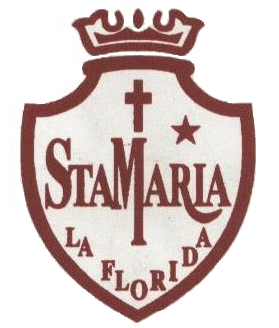 